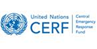 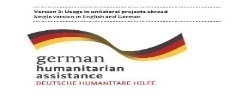 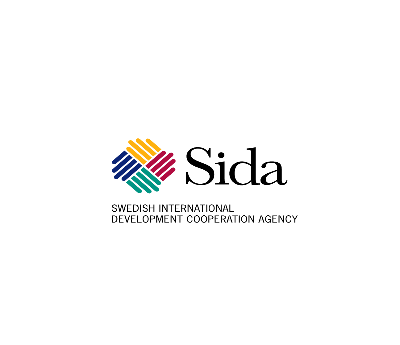 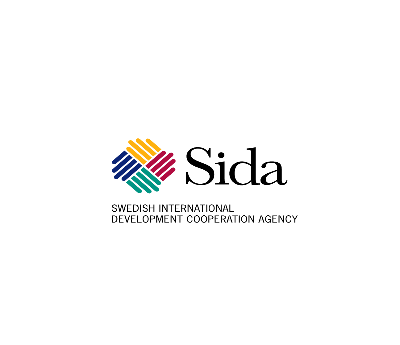 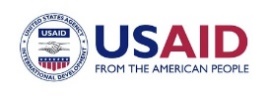 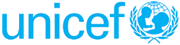 Province du Tanganyika, Territoire de Kalemie, secteur de Sud Lukuga, Groupement Miketo – Mugonda  Mulolwa et  Lambo Kilela, Chefferie Tumbwe, zone de santé de Nyemba, Aires de santé de Tundwa – Lukombe, Mukumba   Evaluation Rapide Multisectorielle sur l’axe Sud Lukuga : Kalemie – Muhala - Lambokilela Date de début : le 10 Décembre 2020     Date fin évaluation : 13 Décembre 2020Partage rapport : 15 Décembre 2020Aperçu de la situationDescription de la criseProfil humanitaire de la zoneCrises et interventions dans les 3 mois précédentsMéthodologie de l’évaluationBesoins prioritaires / Conclusions clésLes besoins prioritaires aux déplacés et retournés de la zone évaluée sont les suivants : 1. EHA, 2. Vivres, 3. Santé nutrition, 4. Articles ménagers/abris 5. Education des enfants Détails dans le tableau suivant : Analyse « ne pas nuire »AccessibilitéAccessibilité physiqueAccès sécuritaireAperçu des vulnérabilités sectorielles et analyse des besoinsProtectionSécurité alimentaireAbris et accès aux articles essentielsEau, Hygiène et AssainissementSanté et nutritionMaladies récurrentes dans les aires de santé pour 3 deniers mois (Sept, Octobre, Novembre)EducationQuelques images :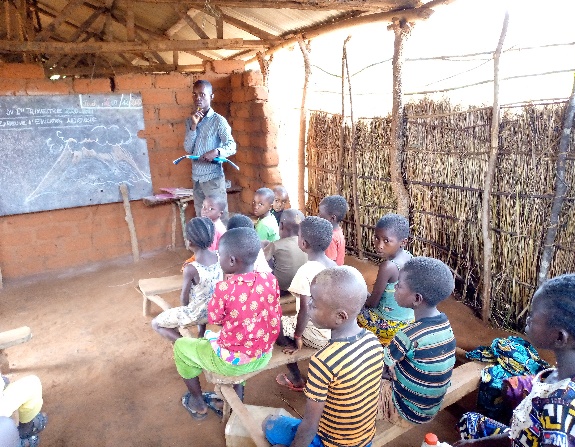 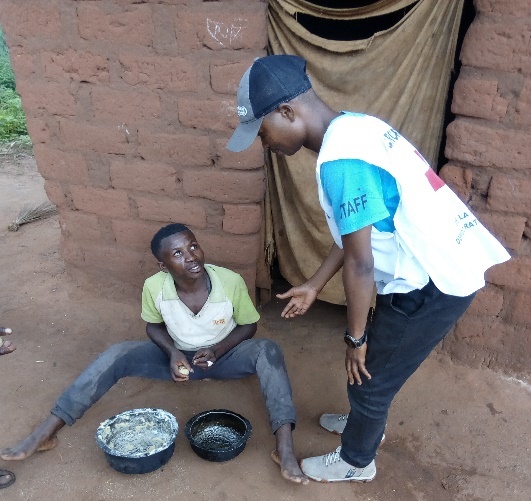 Les élèves de 3eme Année à L’EP Pianamanyama                           Article AME utilisé dans un ménage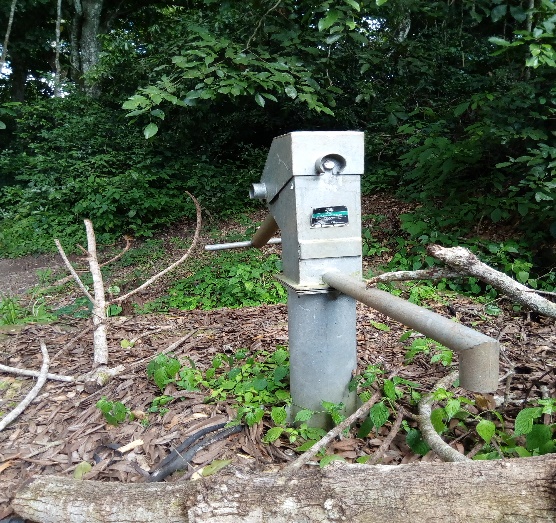 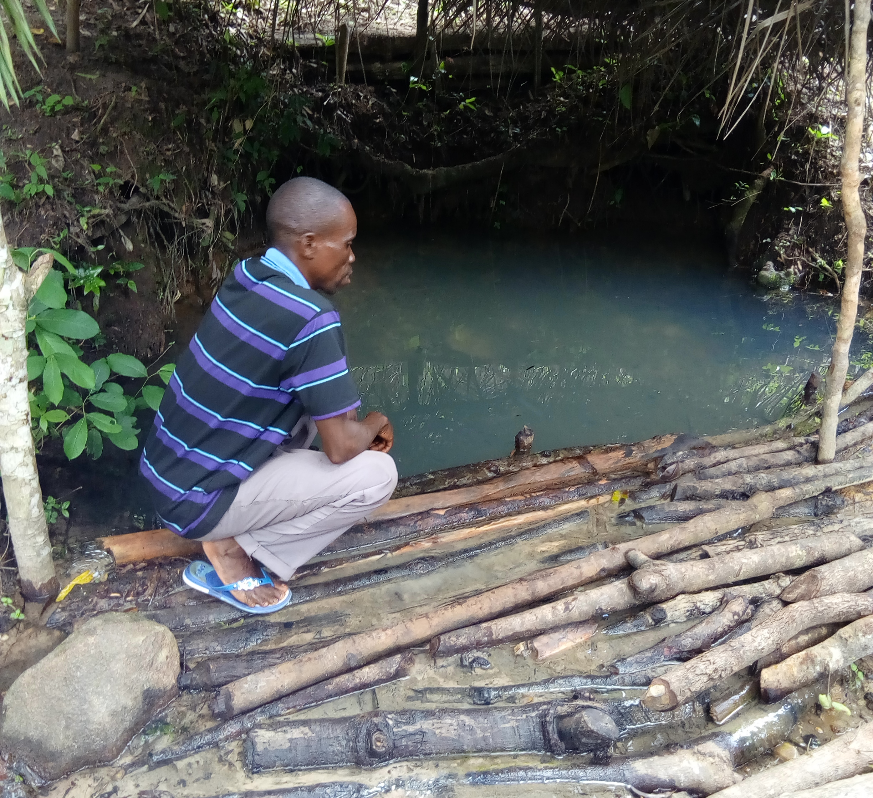 	Puit non fonctionnel à MULOLWA                                         L’eau consommée par la communauté 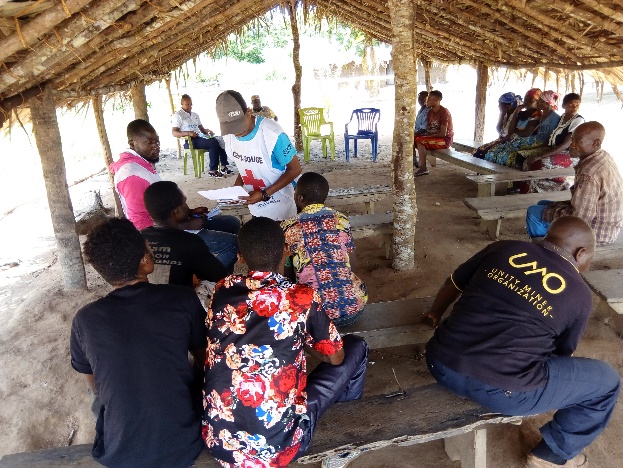 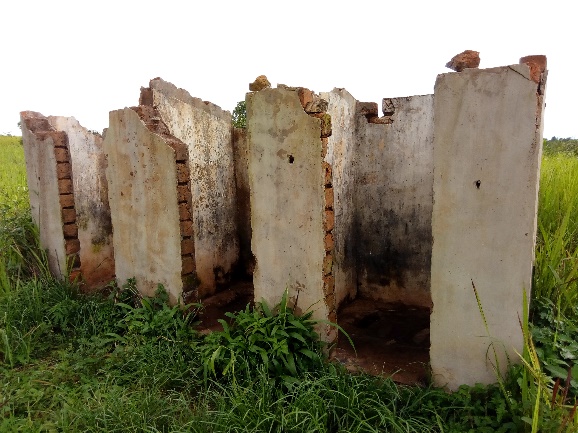 	Focus group                                                      Latrines utilisées par les élèves de l’EP MULONGOY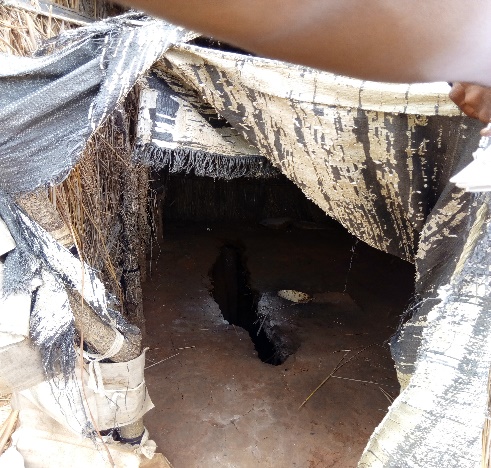 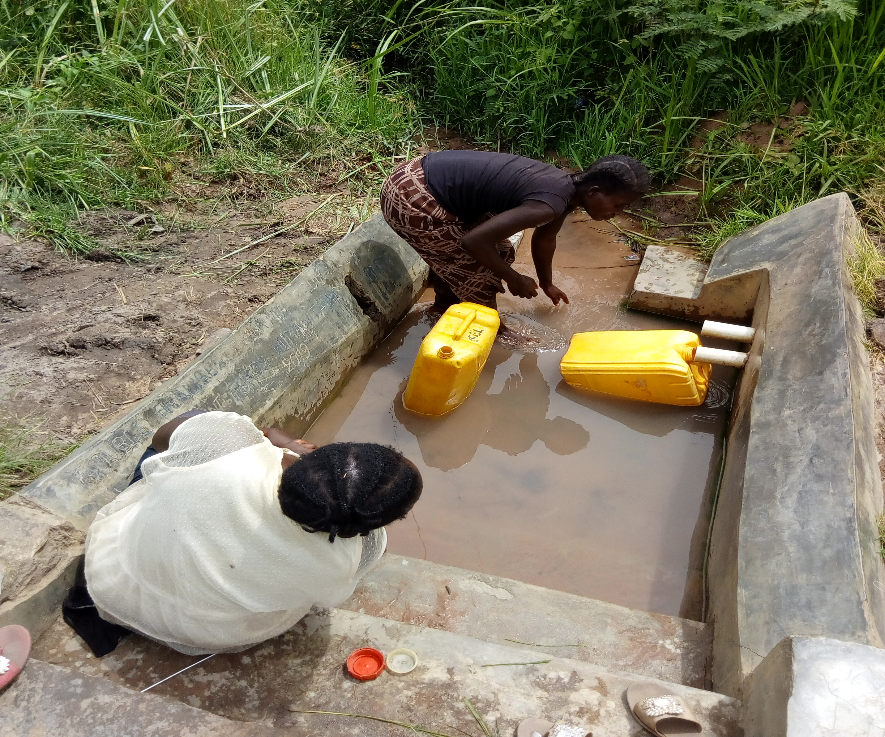 Latrine de fortune utilisée par la communauté                 Source d’eau fonctionnelle dans la communauté Equipe de rapportage UNIRR CRT REPONSE RAPIDE                                                                     Rapport d’évaluation        Nature de la crise : X Conflit X Mouvements de populationEpidémieCrise nutritionnelleCatastrophe naturelleAutreDate de la crise :    2016 -2020.   2016 -2020.Si conflit : Si conflit : Si conflit : Description du conflitL’axe Kalemie – Eliya – Muhala – Lambo Kilela se trouve dans le territoire de Kalemie où sévit des incursions à répétition perpétrées par différents groupes armés et miliciens actifs dans la zone (les Mayi Mayi Yakutumba, les FDLR, les milices Twa et Bantous, le conflits inter Communautaires entre les éleveurs et agriculteurs Banyamulenge et Fuliro). La zone subie depuis 2016 beaucoup de turbulences et d’attaques qui ont eu comme conséquence le déplacement récurrents des populations. Notons que cet axe est resté classé au rouge par l’UNDSS pendant plus de 2 ans, c’est ce qui a entrainé une dégradation du tissu socio-économique des habitants par manque de fluidité et d’échanges commerciaux.Avec l’accalmie observée au mois de Décembre 2018 et le premier trimestre de l’année 2019, on a enregistré un début de retour timide de la population, motivé par la présence des FARDC dans la zone vers l’axe Kalemie- Nyunzu, Kalemie- Mulolwa et Kalemie-Kampulo.  Selon OCHA et OIM, au cours de cette année 2020, les statistiques de retours se ont augmentée considérablement. Environ 6 891 ménages sur l’axe Kalemie Muhala dont 2 347 ménages retournés, 2 144 déplacés (se trouvant encore dans les deux sites Eliya et Kikumbe), et 2 400 autochtones renseignés lors de notre passage pour cette évaluation.  En dépit de l’accalmie observée dans la zone, il reste des poches de résistances des miliciens qui font des incursions sporadiques dans les villages causant des mouvements préventifs et pendulaires de population, ce qui entraine des villages hétérogènes dans lesquels se trouvent des retournés et des IDPs. L’axe Kalemie – Eliya – Muhala – Lambo Kilela se trouve dans le territoire de Kalemie où sévit des incursions à répétition perpétrées par différents groupes armés et miliciens actifs dans la zone (les Mayi Mayi Yakutumba, les FDLR, les milices Twa et Bantous, le conflits inter Communautaires entre les éleveurs et agriculteurs Banyamulenge et Fuliro). La zone subie depuis 2016 beaucoup de turbulences et d’attaques qui ont eu comme conséquence le déplacement récurrents des populations. Notons que cet axe est resté classé au rouge par l’UNDSS pendant plus de 2 ans, c’est ce qui a entrainé une dégradation du tissu socio-économique des habitants par manque de fluidité et d’échanges commerciaux.Avec l’accalmie observée au mois de Décembre 2018 et le premier trimestre de l’année 2019, on a enregistré un début de retour timide de la population, motivé par la présence des FARDC dans la zone vers l’axe Kalemie- Nyunzu, Kalemie- Mulolwa et Kalemie-Kampulo.  Selon OCHA et OIM, au cours de cette année 2020, les statistiques de retours se ont augmentée considérablement. Environ 6 891 ménages sur l’axe Kalemie Muhala dont 2 347 ménages retournés, 2 144 déplacés (se trouvant encore dans les deux sites Eliya et Kikumbe), et 2 400 autochtones renseignés lors de notre passage pour cette évaluation.  En dépit de l’accalmie observée dans la zone, il reste des poches de résistances des miliciens qui font des incursions sporadiques dans les villages causant des mouvements préventifs et pendulaires de population, ce qui entraine des villages hétérogènes dans lesquels se trouvent des retournés et des IDPs. Mouvement de population, ampleur du mouvement : Mouvement de population, ampleur du mouvement : Mouvement de population, ampleur du mouvement : Sources d’informations :   Chef de groupement Mulolwa : KUNDE KALUNGA Pierre Tél : 0816558081Chef de groupement Lambo Kilela : MUNYENGO KISIMBA Tél : 0823142240Chef de groupement Mugonda : MUKWAKA NSENGAChef du Village Miketo : UMBA LUWE Eric Tél : 0813284660Chef du village Eliya : MUKONGA OMARI Paul Tél : 0822944872Chef de village Mugabo Njala : MULUNGA KABOPO Odilon : Tél 0810761738Président du site Eliya : MUFAUME EMMANUEL Tél : 0826412430Président des jeunes de groupement Mulolwa : Adriano REAGAN : 0824128213Directeur de l’EP Mangapi : AMANI KUNGWA Denis Tél : 0816879601Directeur de l’EP Tusome Mulolwa : AMUNDALA ABEMBA Ibrahim : Tél : 0828818854Directeur de l’EP Songa : AMUNDALA FUNGA Vincent : Tél : 0812463231Directeur de l’EP MULONGOY : LUKONGO MUTEBA Martin : Tél : 0825095018Représentant des Twas village Eliya : AMISI KASOKWA Jean Tél : 0825408998IT poste de santé Mushaba : MUTIND Celestin Tél : 0823962308IT CS Lukombe : Leonard NGOY MULENDA : Tél : 0819427937ITA Mushaba : Justin NKULU : Tél : 0823202462IT Mulolwa: MAYENGE LUKOZI Benoit: Tél: 0812472039 Sources d’informations :   Chef de groupement Mulolwa : KUNDE KALUNGA Pierre Tél : 0816558081Chef de groupement Lambo Kilela : MUNYENGO KISIMBA Tél : 0823142240Chef de groupement Mugonda : MUKWAKA NSENGAChef du Village Miketo : UMBA LUWE Eric Tél : 0813284660Chef du village Eliya : MUKONGA OMARI Paul Tél : 0822944872Chef de village Mugabo Njala : MULUNGA KABOPO Odilon : Tél 0810761738Président du site Eliya : MUFAUME EMMANUEL Tél : 0826412430Président des jeunes de groupement Mulolwa : Adriano REAGAN : 0824128213Directeur de l’EP Mangapi : AMANI KUNGWA Denis Tél : 0816879601Directeur de l’EP Tusome Mulolwa : AMUNDALA ABEMBA Ibrahim : Tél : 0828818854Directeur de l’EP Songa : AMUNDALA FUNGA Vincent : Tél : 0812463231Directeur de l’EP MULONGOY : LUKONGO MUTEBA Martin : Tél : 0825095018Représentant des Twas village Eliya : AMISI KASOKWA Jean Tél : 0825408998IT poste de santé Mushaba : MUTIND Celestin Tél : 0823962308IT CS Lukombe : Leonard NGOY MULENDA : Tél : 0819427937ITA Mushaba : Justin NKULU : Tél : 0823202462IT Mulolwa: MAYENGE LUKOZI Benoit: Tél: 0812472039 Sources d’informations :   Chef de groupement Mulolwa : KUNDE KALUNGA Pierre Tél : 0816558081Chef de groupement Lambo Kilela : MUNYENGO KISIMBA Tél : 0823142240Chef de groupement Mugonda : MUKWAKA NSENGAChef du Village Miketo : UMBA LUWE Eric Tél : 0813284660Chef du village Eliya : MUKONGA OMARI Paul Tél : 0822944872Chef de village Mugabo Njala : MULUNGA KABOPO Odilon : Tél 0810761738Président du site Eliya : MUFAUME EMMANUEL Tél : 0826412430Président des jeunes de groupement Mulolwa : Adriano REAGAN : 0824128213Directeur de l’EP Mangapi : AMANI KUNGWA Denis Tél : 0816879601Directeur de l’EP Tusome Mulolwa : AMUNDALA ABEMBA Ibrahim : Tél : 0828818854Directeur de l’EP Songa : AMUNDALA FUNGA Vincent : Tél : 0812463231Directeur de l’EP MULONGOY : LUKONGO MUTEBA Martin : Tél : 0825095018Représentant des Twas village Eliya : AMISI KASOKWA Jean Tél : 0825408998IT poste de santé Mushaba : MUTIND Celestin Tél : 0823962308IT CS Lukombe : Leonard NGOY MULENDA : Tél : 0819427937ITA Mushaba : Justin NKULU : Tél : 0823202462IT Mulolwa: MAYENGE LUKOZI Benoit: Tél: 0812472039 Dégradations subies dans la zone de départ/retourLes activités sont paralysées dans la zone, Les incursions et les pillages font vivre la population dans la peur du lendemain, des maisons incendiées surtout dans les villages Lambo-Kilela, Mpiana Manyama, Kagunda, Mukumba, …. Villages abandonnés et ayant enregistrés plusieurs cas des tueries.Les activités sont paralysées dans la zone, Les incursions et les pillages font vivre la population dans la peur du lendemain, des maisons incendiées surtout dans les villages Lambo-Kilela, Mpiana Manyama, Kagunda, Mukumba, …. Villages abandonnés et ayant enregistrés plusieurs cas des tueries.Distance moyenne entre la zone de départ et de retour Le temps de parcours dépend de la distance. Surtout de l’endurance physique d’une personne à une autre à pieds. Mais en moyenne, pour les personnes interrogées, la distance est estimée à 50 km partant de Kampulu (village de déplacement) jusqu’ à Mulolwa et Mukumba) Le temps de parcours dépend de la distance. Surtout de l’endurance physique d’une personne à une autre à pieds. Mais en moyenne, pour les personnes interrogées, la distance est estimée à 50 km partant de Kampulu (village de déplacement) jusqu’ à Mulolwa et Mukumba) Possibilité de retour ou nouveau déplacement (période et conditions)Plusieurs retournés interviewés et même réunis en focus group ont confirmé vouloir rester dans la zone d’accueil tant qu’on peut avoir une certaine accalmie. La présence des FARDC dans certains villages comme Kabulo, Lukombe, Mwala, Lambo-Kilela rassurent la plupart des habitants de la zone et motiverait leur espoir pour une stabilité. Plusieurs retournés interviewés et même réunis en focus group ont confirmé vouloir rester dans la zone d’accueil tant qu’on peut avoir une certaine accalmie. La présence des FARDC dans certains villages comme Kabulo, Lukombe, Mwala, Lambo-Kilela rassurent la plupart des habitants de la zone et motiverait leur espoir pour une stabilité. Perspectives d’évolution de l’épidémieVu les conditions précaires liées à un environnement malsain : faible approvisionnement en eau potable, le paludisme et les diarrhées, le risque d’une épidémie n’est pas à exclure dans les zones évaluées.Vu les conditions précaires liées à un environnement malsain : faible approvisionnement en eau potable, le paludisme et les diarrhées, le risque d’une épidémie n’est pas à exclure dans les zones évaluées.Crises Réponses donnéesZones d’interventionOrganisations impliquéesType et nombre des bénéficiairesInondations/ Catastrophe Pas d’inondation ---Mouvement de population Distributions des vivres Dans tous les 3 aires de santé à partir de 20 Km jusqu’à 138 KmFH, PAM, CICR et NRCDéplacés, retournés, autochtones (environs plus de 6891 ménages : source : chefs des villages et IT centre de santé et les directeurs des écoles Mouvement de population Cantine scolaire EP Mangapi, EP Nyota, EP Katelo et EP MugondaPAM et NRC Les enfants déplacés, autochtones vulnérables et retournés environ 3897 élèves et 178 enseignants.Epidémie Pas d’épidémie jusque-là. --Sources d’informationSources d’informationLes IT des postes de santé : Tundwa et MushabaLes directeurs des écoles : EP Mangapi, EP Nyota, EP Katelo et EP MugondaLes chefs des villages : Mushaba, Tundwa, Amisi et EliyaLes IT des postes de santé : Tundwa et MushabaLes directeurs des écoles : EP Mangapi, EP Nyota, EP Katelo et EP MugondaLes chefs des villages : Mushaba, Tundwa, Amisi et EliyaLes IT des postes de santé : Tundwa et MushabaLes directeurs des écoles : EP Mangapi, EP Nyota, EP Katelo et EP MugondaLes chefs des villages : Mushaba, Tundwa, Amisi et EliyaType d’échantillonnage :  Les informations clés récoltées qui constituent ce rapport proviennent de nos observations, des interviews avec la communauté en focus group réalisés sur l’axe Kalemie – Muhala – Lambo-Kilela. Ils ont porté sur une représentativité de toutes les couches dont les femmes, les jeunes, les leaders communautaires, les hommes, les enseignants et les pasteurs d’églises, les IT…Carte de la zone évaluée en indiquant les sites visités Carte de la zone évaluée en indiquant les sites visités Techniques de collecte utiliséesLes Kobo collect, les fiches d’évaluation, interview, appareil GPS focus group avec (les jeunes, les hommes, les sages les femmes les leaders communautaires et, les informateurs clés) constituent les techniques et outils utilisés par l’équipe d’évaluation pour réunir les informations de cette ERM.Composition de l’équipeL’équipe d’évaluation était composée les 5 staffs d’UNIRR de la Croix Tanganyika et cinq guides issus des communautés hôtes (Évaluateurs multisectoriels). Besoins identifiées (par ordre de priorité)Recommandations pour une réponse immédiateGroupes ciblesEau hygiène et assainissement wash :Pas assez de points d’eau dans la zone Plusieurs ménages rapportent n’avoir pas assez d’eau de boisson au cours de la semaine  Faible Accès à l’eau potable ; Latrines hygiéniques et douches quasi inexistantes.Renforcer la résilience des communautés par des investissements dans le programme et services d’eau, d’assainissement et hygiène   Doter la communauté des systèmes de lavage des mains et du savon         Assainissement des latrines et la routeForte sensibilisation sur l’environnement assainiLes retournés et les autochtones vulnérables dans la zone Sécurité alimentaire :Outils et intrants agricoles Manque des semences pour les activités champêtresDotation des outils et intrants agricoles pour leurs activités champêtresDistribution des semences sur l’axe Distribution en vivres pour les ménages 2eme vague qui n’ont jusque-là pas été assistés (environ plus de 1600 menages)Retournés et autochtones vulnérables.  Santé et nutrition :Poste de santé de Mulolwa et Lambo Kilela sont  à réhabiliter y compris les infrastructures hygiéniques Accès aux soins de santé primaires ;Mettre à disposition des médicaments dans les structures de santé ;Mettre à disposition des équipements médicauxOrganiser des interventions en santé et nutrition (cliniques mobiles).Approvisionner en médicaments et matériels médicaux les structures sanitaires de Kabulo et de Mulolwa en médicaments essentielsls et les intrants nutritionnels ;Construire/réhabiliter les structures de santé et les infrastructures hygiéniques Retournés, vulnérables autochtones et les postes de santé Mulolwa et Kabulo.Besoins AME/Abris :Les supports de couchage vêtements, et couvertures ;Les récipients de stockage d’eau ; Ustensiles de cuisines et autres matériaux pour abri à défaut de la bâche ;Organiser une assistance en AME/Abris au profit des  retournés , aux déplacés des sites  et les vulnérables autochtones de la zone. Particulièrement, les retournés de la récente vagues qui n’ont reçu aucune assistance jusqu’à présent.Retournés  récents qui n’ont pas encore eu l’assistance ceux des villages Eliya, Amisi et MushabaEducation Kits scolaires et matériels didactiquesRattrapage et intégration des enfants or système scolaire ;Subventionner les frais scolaires Construction d’infrastructures scolaires dans les écoles sans bâtiment en dures.Les besoins en kits (scolaires, récréatif et matériels didactiques) dans toutes écoles qui ont reçu les élèves déplacés et retournés La subvention des frais scolaires pour les enfants  retournés qui prennent en charge les enseignants  ;Les constructions des infrastructures scolaires dans les écoles non appuyées.  -Les besoins en kits scolaires les enfants retournés et autochtones vulnérables sans uniforme ni kits scolaires-Pour la subvention les enfants paient 1000 Fc ou 1500 Fc pour les enseignants -La construction des infrastructures EP Mulongoy, EP Bisibo, EP Risque d’instrumentalisation de l’aideToute assistance de la communauté sera la bienvenue. Personne ne pourra se mêler de ces activités à titre de vouloir instrumentaliser étant donné la présence des FARDC dans la zone. Risque d’accentuation des conflits préexistantsL’assistance de cette zone doit tenir compte des déplacés, retournés et autochtones vulnérables   afin d’éviter les conflits.  Car tous présentent des vulnérabilités dans presque tous les secteurs surtout en AME.Type d’accèsL’accessibilité par véhicule, moto, mais aussi par camion à partir de Eliya la route est relativement praticable en saison sèche tout comme en saison de pluies.  Sécurisation de la zoneLes FARDC sont présent dans la zone sur tout l’axe de Lambo Kilela. Ils assurent la sécurité dans plusieurs villages et font des patrouilles jusqu’à Lambo Kilela, malgré la persistance des tensions. Tel que le samedi 12/12/2020 à une heure du matin où il a été notifié une incursion des milices Twas à Mukumba et deux femmes ont été violées.     Communication téléphoniqueL’axe évalué est partiellement couvert par le réseau téléphonique Vodacom et airtel jusqu’à 65 Km au-delà le réseau n’est plus disponible.Stations de radioPas de station radio dans la zone.Incidents de protection rapportés dans la zoneRelations/Tension entre les différents groupes de la communautéLes déplacés et les retournés ainsi que les autochtones vivent tous en harmonie. Aucun problème   rapporté lors de l’évaluation sur l’axe.Existence d’une structure qui gère le cas d’incident rapportéLes services compétents tel le comité des sages du village et les leaders communautaires s’occupent des cas des incidents entre la population ainsi que les chefs des localités.Impact de l’insécurité sur l’accès aux services de base  Les activités quotidiennes dont l’agriculture, l’élevage, la pèche dans la rivière Lwama et la chasse, sont réalisées dans la quiétude depuis le retour massif de la population. Présence des engins explosifsAucun engin explosif signalé dans la zone lors de notre évaluation seulement des incursions à répétition. Perception des humanitaires dans la zone Les humanitaires dans la zone sont les bienvenus et la présence est très positive au sein de la communauté locale. Depuis 2019, cette population accueille positivement les humanitaires à l’occurrence le CICR, FH, NRC, AIDES et PAM.Réponses données Réponses données Gaps et recommandationsGapsUne partie des ménages MALALA et KILASI environ 165 ménages réclament aussi d’être assistés constituant la vague des retournés qui n’a pas encore été assisté.Les retournés des villages Eliya, Amisi et Mushaba n’ont pas encore été assistés selon les déclarations de leurs chefs de villages respectifs. Recommandations Une assistance en AME, en EHA, santé Nutrition, Secal et Wash peut toutefois stabiliser la zone.Une sensibilisation et appui sur la construction des abris durable dans la zone.Une distribution en cash pour les partenaires qui ont la capacité de couvrir la zone. Evidemment après analyse de faisabilité dans la zone. Situation de la sécurité alimentaire depuis la criseMalgré les distributions en vivres dans la zone, la situation de la sécurité alimentaire pose toujours problème. En fait, depuis leur retour massif, la population éprouve des difficultés pour subvenir convenablement aux besoins alimentaires. Production agricole, élevage et pêcheJusqu’ici la population retournée   sur l’axe se démène à cultiver les champs et d’autres s’initient au petit élevage.Situation des vivres dans les marchésPlusieurs ménages environ 60% s’approvisionnent soit à Kalemie soit à Nyemba. Aucun marché à proprement parler dans la zone. C’est seulement à Miketo, à Eliya, Lukombe et même Tundwa où l’on aperçoit de petits regroupements des vendeurs juste pour quelques produits vivriers et articles de premières nécessités.Stratégies adoptées par les ménages pour faire face à la criseDans tout l’axe, la population vit des activités de champs et les travaux journaliers dans les champs de certains agriculteurs moins vulnérables ayant la capacité de payer journalièrement leurs services. Réponses données Réponses données Gaps et recommandationsGaps et recommandationsGaps et recommandations.Nous recommandons aux partenaires ayant des capacités de bien vouloir assister cette population dans la sécurité alimentaire (des vivres,) Type d’abrisPlusieurs de ces retournés ainsi que d’autres autochtones vulnérables vivent dans des cabanes de fortune qui ne les protègent même pas contre les intempéries. En environ 50% des ménages retournés vivent dans des abris en dessous de la norme minimale requise pour leur protection et bien-être. Accès aux articles ménagers essentielsLes ménages retournés utilisent ustensiles des cuisines souvent de fortune, manque visible des articles de conservation de l’eau, de la literie et surtout les habits pour enfants et femmes.Possibilité de prêts des articles essentielsPlusieurs ménages (beaucoup plus les ménages qui n’ont pas été assistés par CICR.) dépourvus des articles essentiels partagent ou prêtent les AME.Situation des AME dans les marchésDans la zone évaluée surtout sur l’axe Muhala - Lambo aucun marché n’existe dans la contrée, pour ses achats, il faut se déplacer à plus ou moins 40 Km pour s’acheter un AME. Faisabilité de l’assistance ménageL’assistance aux ménages ne poserait pas problème. Il faudrait que le criterium d’assistance tienne compte de toutes les couches de la communauté, les retournés et les autochtones vulnérables définis ensemble avec les leaders communautaires.  Réponses données Réponses données Gaps et recommandationsGaps Plusieurs autres personnes retournées, autochtones et déplacées qui depuis la crise jusqu’au moment de notre évaluation n’ont jamais bénéficié d’une assistance en AMEManque criant d’articles de couchages, des habits les femmes, hommes et enfants d’autres enfants partent à l’école sans uniforme, avec des habits délabrés.Recommandation Demander  aux acteurs humanitaires ayant des capacités d’assister  dans ce domaine de bien vouloir se positionner  car la zone affiche une vulnérabilité très visible en AME et autres.Risque épidémiologiquePas de couverture en eau, la plupart des ouvrages implantées dans la zone ne fonctionnent plus. L’hygiène et assainissement posent problème dans les communautés avec des risques d’épidémies.Accès à l’eau après la crisePas d’accès à l’eau en permanence. La communauté dans plusieurs villages utilise les eaux de la rivière à l’occurrence Kapepera, Kilasi, Malala, Mugonda et autres villages dans la zone.Sur tout l’axe, sur les 15 Puits et 11 sources aménagés que nous avons visité, seuls 6 puits ainsi que 11 sources sont fonctionnels tandis que 9 puits sont non fonctionnels.Type d’assainissementLes latrines utilisées sont des latrines de fortune non hygiéniques et cela expose au risque potentiel des maladies épidémiques sur l’axe.Les infrastructures Wash pas entretenues dans tous les villages. Pratiques d’hygiènePlusieurs ménages manquent des latrines hygiéniques. Ils n’ont presque pas de connaissance sur les bonnes pratiques d’hygiène. Réponses données Réponses données Gaps et recommandationsGapsL’insuffisance des infrastructures Wash pose d’énorme difficultés dans la zone,Les trous à ordures quasi inexistants dans tous les villages sur l’axe, Le faible approvisionnement en eau potable dans la zone. Les quelques ouvrages rencontrés sont en pannes et quasiment abandonnés,Le manque de connaissance sur les bonnes pratiques de l’hygièneRecommandations Nous recommandons :Approvisionnement en eau potable surtout dans tous les villages de l’axe Sensibiliser et appuyer la communauté dans le systèmes de lavage des mains et du savon         Assainissement des villages et structures sociales de base (écoles, Centre de santé, …) Sensibilisation des communautés sur les pratiques essentielles en hygiène.Construction des latrines hygiéniques familiales dans la communauté Risque épidémiologiqueLa population accuse une insuffisance en eau potable, l’ignorance de bonne pratique d’hygiène, la mauvaise gestion des déchets ménagers, l’utilisation des latrines non hygiénique et la défécation à l’air libre. Ce qui expose l’axe à des maladies diarrhéiques et des risques épidémiologiques tels le choléra, la Covid-19,  ....  Indicateurs santéL’axe évalué se trouve dans la zone de santé de Nyemba, l’équipe a visité trois aires de santé CS Tundwa, CS Lukombe et CS Mukumba et 5 postes de santé, PS Mushaba, PS Kabulo, PS Mulolwa, PS Miketo et PS de Lambo.  CS Tundwa, aire de santé de Tundwa (20 Km) S : 05°50’49.4’’E : 029°08’03.7’’Alt : 987m direction sud LukugaCS Lukombe aire de santé de Lukombe (70Km) S : 05°41’30.2’’E : 28°45’44.3’’Alt : 982 m direction sud Lukuga CS Lambo Kilela aire de santé de Mukumba (135,5 Km)S : 05°10’22.7’’E : 028°35’36.3’’Alt : 769 m direction est LukugaServices de santé dans la zoneLes services de santé dans la zone sont précaires les centres de santé manquent des médicaments, des latrines hygiéniques et autres matériels d’accouchement. Les maternités sont sans lits, ni matériels d’accouchement. Gaps et recommandationsGapsL’absence de médicaments dans presque toutes les institutions sanitaires visitées surtout dans les postes de santé. Comme exemple criant, dans le PS de MULOLWA par manque de médicament, l’équipe des évaluateurs que nous étions, était obligé de donner à l’IT trois plaquettes de paracétamol, parce que dans le poste il n’y avait pas même un comprimé.Nous recommandonsRenforcer les postes de santé en matériels essentiels.Approvisionnement des aires de santé en médicaments essentielsRenforcer et sensibilisations de la communauté sur la Covid – 19 ainsi que les pratiques d’hygiène d’une manière permanente ;Doter les infrastructures hygiéniques dans la zone surtout les latrines et douches aux postes de santé et centres de santé. Doter le poste de santé Mulolwa et Lambo Kilela les lits et matelasImpact de la crise sur l’éducationDepuis le début de la rentrée des classes au mois d’Octobre 2020, certaines écoles comme l’EP KIULO de village LAMBOKILELA et l’EP KILIYA du village LUBUNGO ne fonctionnent plus, suite aux incursions des miliciens. Estimation du nombre d’enfants déscolarisés à cause de la criseL’axe évalué compte treize (13) écoles primaires avec environs 6030 élèves scolarisés dont 2457 enfants autochtones, 1671 enfants déplacés et 1703 enfants retournés. Nous n’avons pas réussi à trouver le total d’enfants déscolarisés depuis la crise. Seules quelques données sont dans le tableau ci-dessous Indicateurs EducationLes données recueillies et repris dans le tableau ci-dessous montrent que l’effectif des élèves filles est plus élevé que celui des élèves garçons. Tableau : Statistique des écoles évaluées sur l’axeTableau : Statistique des écoles évaluées sur l’axeCapacité d’absorptionSur l’ensemble des écoles primaires visitées :Même si certaines écoles ne sont plus en mesure de fonctionner, par contre pour les classes inférieures, les salles sont pléthoriques à cause de la surpopulation des enfants et l’insuffisance  des bâtiments Réponses données Réponses données Gaps et recommandationsGapsLe mariage précoce chez les filles Plusieurs enfants avancés en âge sont en dehors du circuit scolaire. L’EP KILIYA qui a inscrit 438 au début de l’année mais ces élèves ne sont pas encadrés parce que, le bâtiment a été emporté par l’intempérie ; 355 enfants de L’EP KIULO sont hors école dans le village LAMBOKILELA parce que depuis le début de conflit jusqu’à présent l’école est complètement abandonnée ;L’Ep MUYUMBO qui a 74 élèves avec 2 enseignants pour 6 classes seulement 2 portes, parfois ils étudient à l’église Recommandation après la rentrée scolaire :Sensibilisations sur la Covid 19 dans les milieux scolaires Sensibilisation des élèves sur la cohabitation pacifique entre les Twa et les Bantous, sans oublier le mariage précoce ;Construction des bâtiments dans les écoles dont les noms suivent : EP MULUNDA, EP MPYANAMANYAMA, EP MULOLWA, EP MAYOMBO, EP TUSOME et EP MUGABONJALA.Réhabilitation des bâtiments des écoles suivantes : l’EP MULONGOY et EP KILIYA Dotation des kits et matériels scolaires aux élèves retournés et autochtones des écoles suivantes : EP MULONGOY, EP BISIBO, EP TUSOME MULOLWA EP MPYANAMANYAMA.Récupération des enfants en âge scolaire et leurs appuyer en cantine scolaire aux élèves retournés et autochtones des écoles suivantes : EP MUGABONJALA, EP MPYANAMANYAMA, EP MAYOMBO, EP MULOLWA, EP TUSOME MULOLWA, EP BISIBO et EP MULONGOY ;Approvisionnement en eau potable et latrines scolaires les écoles suivantes : EP KILIYA, EP MULOLWA, EP MULONDA, EP MAYOMBO, EP TUSOME, EP MULONGAY.